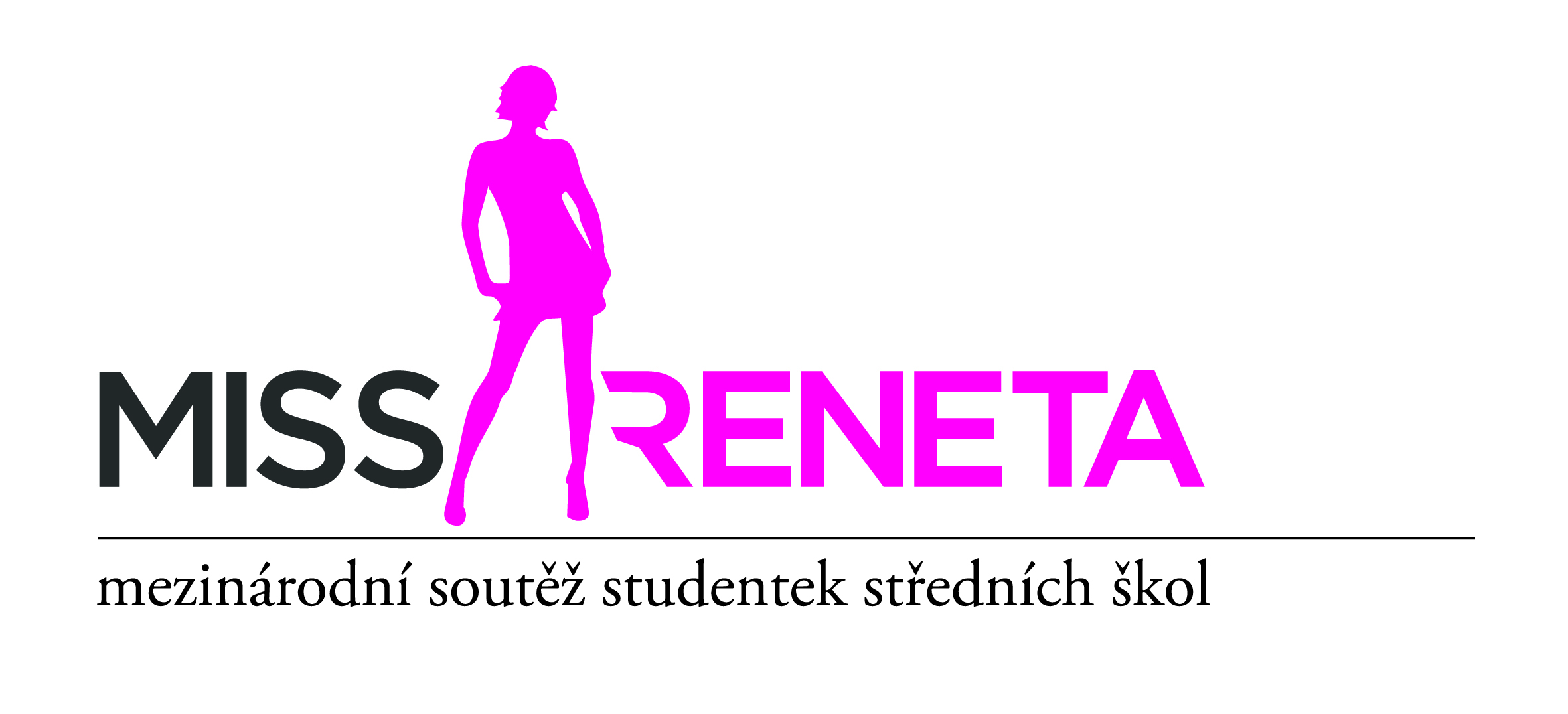 Střední škola
Havířov-Prostřední Sucháa partneři:Statutární město Havířov, CZMoravskoslezský kraj, CZŽilinský samosprávný kraj, SKMěstské kulturní středisko Havířov, CZvyzývají dívky ze středních škol k účastive 26. ročníku mezinárodní soutěže studentek středních škol MISS RENETA ČeskoSlovensko 2018Finálový galavečer proběhne ve středu 20. 6. 2018 od 19.00 hodinv Kulturním domě Leoše Janáčka v Havířově-PodlesíProgramem provází: Jan Čenský a Maroš KramárHosté: Maroš Kramár, IN CONCERTO, Vladimír Hron, Sborové studio Permoník a dalšíwww.missreneta.czhttps://www.facebook.com/missrenetahavirovPřihlaste se do 26. ročníkumezinárodní soutěže studentek středních školMISS RENETA ČeskoSlovensko 2018Dívky ze středních škol se mohou přihlásit odesláním elektronického formuláře na webových stránkách: www.missreneta.czPodmínkou účasti je navštěvovat ve školním roce 2017/2018 libovolný ročník některé z různých typů středních škol bez omezení země a regionu (gymnázium, průmyslovka, obchodní akademie, střední odborná škola, učiliště atd.). Dívky na základě podané přihlášky do soutěže obdrží pokyny k vybranému castingu.Termíny castingů MISS RENETA 2018 – neveřejná výběrová předkola:18. 3. 2018 - Žilina, SK (uzávěrka přihlášek do 16. 3. 2018)23. 3. 2018 - Brno, CZ (uzávěrka přihlášek do 22. 3. 2018)24. 3. 2018 - Praha, CZ (uzávěrka přihlášek do 23. 3. 2018)25. 3. 2018 -  Havířov, CZ (uzávěrka přihlášek do 23. 3. 2018)Předpokládané termíny soustředění vybraných 12 finalistek a 2 náhradnic:1. soustředění:   5. -   9. 4. 20182. soustředění: 18. - 20. 5. 20183. soustředění: 14. – 20. 6. 2018  Kontakty:Střední škola, Kapitána Jasioka 50/635, Havířov - Prostřední Suchá, PSČ 735 64, Česká republikatel.:+420 553 401 731 nebo 553 401 735mobil: +420 602 787 785 (hlavní garant soutěže)sekretariat@stredniskola-sucha.czwww.stredniskola-sucha.czwww.missreneta.cz